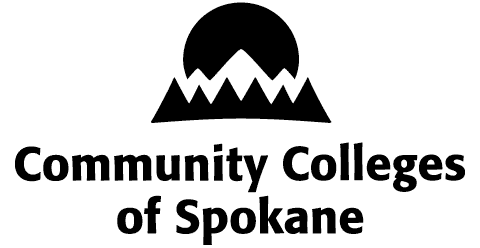 Family Service Coordinator (FSC)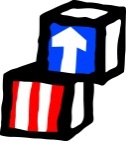 New Employee Training documentation Name: 